INDICAÇÃO Nº 1296/2015Indica ao Poder Executivo Municipal a realização de estudos visando à possibilidade de construir uma passagem para pedestres, ligando a Rua da Agricultura com a Avenida Santa Bárbara, nas proximidades do Salão Ipê, no bairro Jardim Pérola, em Santa Bárbara d’Oeste..Excelentíssimo Senhor Prefeito Municipal, Nos termos do Art. 108 do Regimento Interno desta Casa de Leis, dirijo-me a Vossa Excelência para sugerir que, por intermédio do Setor competente, a realização de estudos visando à possibilidade de construir uma passagem para pedestres, ligando a Rua da Agricultura com a Avenida Santa Bárbara, nas proximidades do Salão Ipê, no bairro Jardim Pérola.Justificativa:Fomos procurados por diversos munícipes, que solicitaram a possibilidade de construção de uma passagem para pedestres no local supracitado, sobre a galeria de água. Segundo os moradores, já ocorreram diversos acidentes com pedestres que tentaram pular a galeria de água para terem acesso ao ponto de ônibus que fica na Avenida Santa Bárbara, principalmente com os idosos que frequentam o Salão Ipê.Solicitamos que o serviço seja realizado com a máxima urgência, para evitar novos acidentes.Plenário “Dr. Tancredo Neves”, em 27 de Março de 2015.Ducimar de Jesus Cardoso“Kadu Garçom”-Vereador-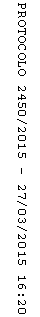 